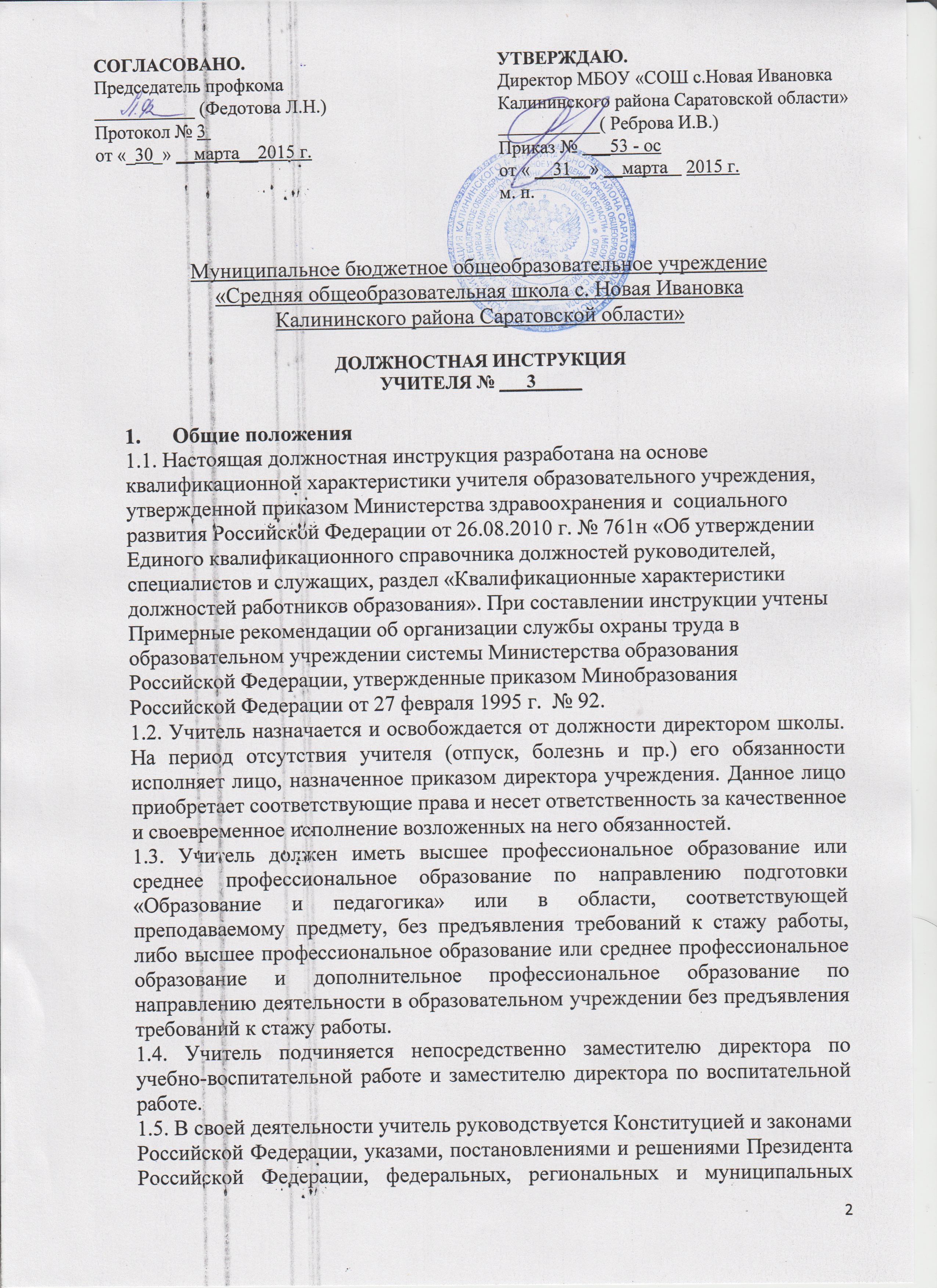 органов управления образованием по вопросам образования и воспитания учащихся; правилами и нормами охраны труда, техники безопасности и противопожарной защиты, а также Уставом и локальными правовыми актами школы (в том числе Правилами внутреннего трудового распорядка, приказами и распоряжениями директора, настоящей должностной инструкцией), трудовым договором. Учитель соблюдает Конвенцию о правах ребёнка.1.6. Учитель, работающий по ФГОС первого или второго поколения, должен знать:требования ФГОС первого или второго поколения и рекомендации по их реализации в образовательном учреждении;методики преподавания предметов и воспитательной работы, программы и учебники, отвечающие требованиям ФГОС;приоритетные направления развития образовательной системы Российской Федерации;законы и иные нормативные правовые акты, регламентирующие образовательную деятельность;Конвенцию о правах ребенка;основы общетеоретических дисциплин в объеме, необходимом для решения педагогических, научно-методических и организационно-управленческих задач;педагогику, психологию, возрастную физиологию;школьную гигиену; методику преподавания предмета;программы и учебники по преподаваемому предмету;методику воспитательной работы; требования к оснащению и оборудованию учебных кабинетов и подсобных помещений к ним;средства обучения и их дидактические возможности;основы научной организации труда;нормативные документы по вопросам обучения и воспитания детей и молодежи;теорию и методы управления образовательными системами;методы формирования основных составляющих компетентности (профессиональной, коммуникативной, информационной, правовой);современные педагогические технологии продуктивного, дифференцированного обучения, реализации компетентностного подхода, развивающего обучения;методы убеждения, аргументации своей позиции, установления контактов с учащимися разного возраста, их родителями (лицами, их заменяющими), коллегами по работе;технологии диагностики причин конфликтных ситуаций, их профилактики и разрешения; основы работы с текстовыми редакторами, электронными таблицами, электронной почтой и браузерами, мультимедийным оборудованием;трудовое законодательство;основы экологии, экономики,  социологии; правила внутреннего трудового распорядка образовательного учреждения;правила по охране труда и пожарной безопасности.2. ФункцииОсновными направлениями деятельности учителя, работающего по ФГОС первого или второго поколения, являются:2.1. Осуществление обучения и воспитания учащихся с учетом их психолого-физиологических особенностей и специфики преподаваемых предметов,  формирование  общей культуры личности, социализации, осознанного выбора и освоения образовательных программ, используя разнообразные формы, приемы, методы и средства обучения, в рамках федерального государственного образовательного стандарта первого или второго поколения, современные образовательные технологии, включая информационные, а также цифровые образовательные ресурсы.2.2. Проведение учебных занятий, опираясь на достижения в области педагогической и психологической наук, возрастной психологии и школьной гигиены, а также современных информационных технологий и методик обучения.2.3. Работа с родителями и общественностью по реализации ФГОС первого или второго поколения.2.4.Обеспечение режима соблюдения норм и правил техники безопасности.3. Основные составляющие компетентности.3.1. Компетентность - качество действий учителя географии, обеспечивающих адекватное и эффективное решение профессионально значимых задач, носящих проблемный характер, а так же готовность нести ответственность за свои действия.3.2. Профессиональная компетентность –  качество действий учителя географии, обеспечивающих эффективное решение профессионально-педагогических проблем и типичных профессиональных задач, возникающих в реальных ситуациях педагогической деятельности, с использованием жизненного опыта, имеющейся  квалификации, общепризнанных  ценностей; владение современными образовательными технологиями, технологиями педагогической диагностики (опросов, индивидуальных и групповых интервью), психолого-педагогической коррекции, снятия стрессов и т.п., методическими приемами, педагогическими средствами и их постоянное совершенствование; использование методических идей, новой литературы и иных источников информации в области компетенции и методик преподавания для построения современных занятий с учащимися, осуществление оценочно-ценностной рефлексии.3.3. Информационная компетентность – качество действий учителя географии, обеспечивающих эффективный поиск, структурирование информации, её адаптацию к особенностям педагогического процесса и дидактическим требованиям, формулировку учебной проблемы различными информационно-коммуникативными способами, квалифицированную работу с различными информационными ресурсами, профессиональными инструментами, готовыми программно-методическими комплексами, позволяющими проектировать решение педагогических проблем и практических задач, использование автоматизированных рабочих мест учителя в образовательном процессе;  регулярная самостоятельная познавательная деятельность, готовность к ведению дистанционной образовательной деятельности, использование компьютерных и мультимедийных технологий, цифровых образовательных ресурсов в образовательном процессе, ведение школьной документации на электронных носителях.3.4. Коммуникативная компетентность – качество действий учителя, обеспечивающих эффективное конструирование прямой и обратной связи с другим человеком; установление контакта с учащимися   разного возраста, родителями (лицами их замещающими), коллегами по работе;  умение вырабатывать стратегию, тактику и технику взаимодействий с людьми, организовывать их совместную деятельность для достижения определенных социально значимых целей; умение убеждать, аргументировать свою позицию; владение ораторским искусством, грамотностью устной и письменной речи, публичным  представлением результатов своей работы, отбором адекватных форм и методов презентации.3.5. Правовая компетентность – качество действий учителя, обеспечивающих эффективное использование в профессиональной деятельности нормативных правовых документов для решения профессиональных задач.4.      Должностные обязанности Учитель, работающий по ФГОС первого или второго поколения, выполняет следующие должностные обязанности:4.1. Осуществляет обучение и воспитание учащихся с учетом специфики требований новых ФГОС, проводит уроки и другие занятия в соответствии с расписанием в указанных помещениях. Обеспечивает уровень подготовки, соответствующий требованиям новых ФГОС, и несет ответственность за их реализацию в полном объеме.4.2. Соблюдает Устав и Правила внутреннего трудового распорядка школы, иные локальные правовые акты учреждения.4.3. Проводит учебные занятия, опираясь на достижения в области педагогической и психологической наук, возрастной психологии и школьной гигиены, а также современных информационных технологий и методик обучения.4.4. Планирует и осуществляет образовательный  процесс в соответствии с образовательной программой образовательного учреждения, разрабатывает рабочую программу по предмету на основе примерных основных образовательных программ и обеспечивает ее выполнение, организуя и поддерживая разнообразные виды деятельности учащихся, ориентируясь на личность учащегося, развитие его мотивации, интересов, способностей, организует самостоятельную деятельность учащихся, в том числе исследовательскую, реализует проблемное обучение, осуществляет связь обучения по предмету с практикой, обсуждает с учащимися актуальные события современности.4.5. Обеспечивает освоение и подтверждение учащимися основной образовательной программы основного  общего образования по следующим параметрам:• личностным, включающим готовность и способность учащихся к саморазвитию, сформированность мотивации к обучению и познанию, ценностно-смысловые установки учащихся, отражающие их индивидуально-личностные позиции, социальные компетенции, личностные качества, сформированность основ гражданской идентичности;• метапредметным, включающим освоенные учащимися универсальные учебные действия (познавательные, регулятивные и коммуникативные), обеспечивающие овладение ключевыми компетенциями, составляющими основу умения учиться, и межпредметными понятиями;• предметным, включающим освоенный учащимися в ходе изучения учебного предмета опыт специфической для данной предметной области деятельности по получению нового знания, его преобразованию и применению, а также систему основополагающих элементов научного знания, лежащего в основе современной картины мира.Обеспечивает достижение и подтверждение учащимися уровней образования (образовательных цензов).4.6. Духовно-нравственное развитие и воспитание учащихся, принятие ими моральных норм, нравственных установок, становление их гражданской идентичности как основы развития гражданского общества.4.7.Создает условия для индивидуального развития всех учащихся, в особенности тех, кто в наибольшей степени нуждается в специальных условиях обучения - одарённых детей и детей с ограниченными возможностями здоровья.4.8.Осуществляет системно - деятельностный подход, который предполагает: воспитание и развитие качеств личности, отвечающих требованиям информационного общества, инновационной экономики, задачам построения демократического гражданского общества на основе толерантности, диалога культур и уважения многонационального, поликультурного и поликонфессионального состава российского общества.4.9.В оценке деятельности учащихся учитывает освоение знаний, овладение умениями, развитие опыта творческой деятельности, познавательного интереса учащихся, используя компьютерные технологии.4.10.Осуществляет контрольно-оценочную деятельность в образовательном процессе, в том числе с использованием современных способов оценивания в условиях информационно-коммуникационных технологий (ведение электронных форм документации, электронного журнала и дневников учащихся), ведет в установленном порядке классную документацию, осуществляет текущий контроль посещаемости и успеваемости учащихся по принятой в школе системе, выставляет отметки в классный журнал и дневник учащегося, своевременно представляет администрации школы отчетные данные:Контролирует наличие у учащихся тетрадей по учебным предметам, соблюдение установленного в школе порядка их оформления, ведения, соблюдение единого орфографического режима.Соблюдает следующий порядок проверки рабочих тетрадей учащихся:тетради учащихся всех классов проверяются не реже двух раз в учебную четверть.Выставляет в классные журналы отметки за контрольные, творческие работы, рефераты, доклады.Хранит контрольные, творческие работы учащихся  в учебном кабинете в течение года.Организует совместно с коллегами проведение школьной олимпиады по предмету и внеклассную работу по предмету.Принимает участие в организации работы учащихся в школьном музее.Оказывает посильную помощь в организации туристско – краеведческой  работы.4.11.Соблюдает права и свободы учащихся, поддерживает учебную дисциплину, режим посещения занятий, уважая человеческое достоинство, честь и репутацию учащихся.4.12.Вносит предложения по совершенствованию образовательного процесса в образовательном учреждении.4.13.Осуществляет связь с родителями (лицами, их заменяющими).4.14.Участвует в деятельности педагогического и иных советов образовательного учреждения, а также в деятельности методического объединения, творческих групп и других формах методической работы.4.15.Выполняет правила по охране труда и пожарной безопасности.4.16. Обеспечивает охрану жизни и здоровья учащихся во время образовательного процесса.4.17. Оперативно извещает руководство школы о каждом несчастном случае, принимает меры по оказанию первой доврачебной помощи.4.18. Вносит предложения по улучшению  условий проведения образовательного процесса, а также доводит до сведения заведующего кабинетом, руководства обо всех недостатках в обеспечении образовательного процесса, снижающих жизнедеятельность и работоспособность организма учащихся.4.19. Допускает в установленном порядке на занятия представителей администрации школы в целях контроля и оценки деятельности педагога.4.20. Участвует в установленном порядке в итоговой аттестации учащихся.4.21. Заменяет на уроках временно отсутствующих учителей по распоряжению заместителя директора школы по учебно-воспитательной работе.4.22. Дежурит по школе в соответствии с графиком дежурств.4.23. Соблюдает этические нормы поведения в школе, быту, общественных местах, соответствующие общественному положению учителя. 4.24. В случае выполнения обязанностей заведующего кабинетом:руководит работой лаборанта, закрепленного за кабинетом;проводит паспортизацию своего кабинета;контролирует целевое использование кабинета; организует пополнение кабинета оборудованием, приборами и другим имуществом, принимает материальные ценности (кроме мебели) на ответственное хранение по разовым документам, обеспечивает сохранность подотчетного имущества, участвует в установленном порядке в инвентаризации и списании имущества кабинета; разрабатывает и периодически пересматривает (не реже 1 раза в 5 лет) инструкции по охране труда, представляет их на утверждение директору; контролирует оснащение учебного кабинета противопожарным имуществом, медицинскими и индивидуальными средствами защиты, а также наглядной агитацией по вопросам обеспечения безопасности жизнедеятельности; не допускает проведение занятий, сопряженных с опасностью для жизни и здоровья учащихся и работников школы с извещением об этом заместителя директора школы по учебно-воспитательной работе; вносит предложения по улучшению условий труда и учебы для включения в соглашение по охране труда.4.25. В случае выполнения обязанностей классного руководителя:Работает с учащимися закрепленного за ним класса.Изучает личность каждого учащегося в классе, его склонности, интересы.Создает благоприятную микросреду и морально-психологический климат для каждого учащегося в классе.Способствует развитию у учащихся навыков общения.Направляет самовоспитание и саморазвитие личности учащегося; вносит необходимые коррективы в систему его воспитания.Осуществляет контроль за соблюдением дисциплины учащимися, выполнением Устава школы, Правил учащихся школы.Следит за внешним видом учащихся класса.Ведет работу по обеспечению учащихся учебниками.Организует общественно полезный труд учащихся класса (дежурства в классе и в школе, уборка объектов школы и пришкольного участка).Организует питание учащихся класса.Помогает учащимся в учебной деятельности, выявляет причины низкой успеваемости, организует их устранение.Содействует получению дополнительного образования учащимися через систему кружков, клубов, секций, объединений, организуемых в школе, учреждениях дополнительного образования детей и по месту жительства.Планирует воспитательную работу в классе.Обновляет содержание жизни коллектива класса в соответствии с возрастными интересами учащихся и требованиями жизни общества.Проводит работу по профилактике правонарушений, стремясь к раннему выявлению учащихся группы риска, неблагополучных семей.Организует ученическое самоуправление в классе, способствует созданию коллектива, развивает инициативу учащихся.Проводит классные собрания, тематические классные часы, коллективные творческие дела.Организует экскурсии в музеи, посещение театров, выставок.Соблюдает права и свободы учащихся: знакомит учащихся с правами человека и возможностями осуществления этих прав; знакомит с Уставом школы, правами и обязанностями учащихся; следит за соблюдением прав учащихся.Совместно с органами самоуправления учащихся ведет активную пропаганду здорового образа жизни; проводит физкультурно-массовые, спортивные и другие мероприятия, способствующие укреплению здоровья учащихся в классе.Ведет в установленном порядке документацию класса; контролирует заполнение учащимися дневников и проставление в них отметок (не менее двух раз в месяц).Поддерживает постоянный контакт с родителями учащихся (лицами, их заменяющими); привлекает родителей к организации внеучебной деятельности учащихся; работает с родительским комитетом класса.Несет ответственность за жизнь и здоровье учащихся во время внеклассных мероприятий.Проводит инструктаж учащихся по безопасности проведения воспитательных мероприятий с обязательной регистрацией в журнале  инструктажа учащихся по технике безопасности при организации общественно – полезного труда и проведении внеклассных и внешкольных мероприятий.Организует изучение учащимися правил по охране труда, правил дорожного движения, поведения в быту, на воде и т.д.4.26. В случае выполнения обязанностей педагога дополнительного образования:Осуществляет дополнительное образование учащихся,  в соответствии со своей рабочей  программой, развивает их разнообразную творческую деятельность.Комплектует состав учащихся кружка, секции и принимает меры по его сохранению в течение срока обучения.Обеспечивает педагогически обоснованный выбор форм, средств и методов работы (обучения) исходя из психофизиологической и педагогической целесообразности, используя современные образовательные технологии, включая информационные, а также цифровые образовательные ресурсы.Обеспечивает соблюдение  прав и свобод учащихся.Участвует в разработке и реализации образовательных программ.Составляет планы и программы занятий, обеспечивает их выполнение, ведет установленную документацию и отчетность.Выявляет творческие способности учащихся, способствует их развитию, формированию устойчивых профессиональных интересов и склонностей.Организует разные виды деятельности учащихся, ориентируясь на их личности, осуществляет развитие мотивации их познавательных интересов, способностей.Обеспечивает и анализирует достижения учащихся.Организует участие учащихся в массовых мероприятиях.Оказывает в пределах своей компетенции консультативную помощь родителям (законным представителям), а также педагогическим работникам школы.Обеспечивает при проведении занятий соблюдение правил охраны труда, техники безопасности и противопожарной защиты.Обеспечивает охрану жизни и здоровья учащихся во время образовательного процесса.Оперативно извещает администрацию школы о каждом несчастном случае, принимает меры по оказанию первой доврачебной помощи;4.27. Выполняет методические, организационные, хозяйственные работы, не требующие специальных навыков во время конкретных организационно-педагогических условий (например, каникулярный период, не совпадающий с отпуском работников, изменение режима образовательного процесса по санитарно-эпидемиологическим, климатическим и иным основаниям и т.п.).4.28. Проходит периодические бесплатные медицинские обследования. 5.      Права.Учитель имеет право:5.1. Участвовать в управлении школой в порядке, определяемом Уставом школы.5.2. На защиту профессиональной чести и достоинства.5.3. Знакомиться с жалобами и другими документами, содержащими оценку его работы, давать по ним объяснения.5.4. Защищать свои интересы самостоятельно и/или через представителя, в том числе адвоката, в случае дисциплинарного расследования или служебного расследования, связанного с нарушением учителем норм профессиональной этики.5.5. На конфиденциальность дисциплинарного (служебного) расследования, за исключением случаев, предусмотренных законом.5.6. Повышать квалификацию.5.7. Аттестоваться на добровольной основе на соответствующую квалификационную категорию и получить ее в случае успешного прохождения аттестации.5.8. Давать учащимся во время занятий и перемен обязательные распоряжения, относящиеся к организации занятий и соблюдению дисциплины, привлекать учащихся к дисциплинарной ответственности в случаях и порядке, установленных Уставом школы.5.9. В случае выполнения обязанностей классного руководителя имеет право: Получать регулярно информацию о здоровье детей.Контролировать посещаемость учебных занятий учениками его класса.Контролировать учебные успехи каждого ученика, отмечая успехи и неудачи с целью оказания своевременной помощи.Координировать работу учителей-предметников, оказывающих воспитательное влияние на его учащихся, через проведение педагогических консилиумов, малых педсоветов и других форм коррекции.Определять (разрабатывать, создавать совместно с психологом, медиком) программы индивидуальной работы с детьми и подростками, девушками, юношами, родителями учащихся. Приглашать родителей (лиц, их заменяющих) в учебное заведение.5.10. В случае выполнения обязанностей педагога дополнительного образования учитель имеет права, изложенные в пунктах 5.1. – 5.8. настоящей должностной инструкции. 6. Ответственность.6.1. В установленном законодательством Российской Федерации порядке учитель несет ответственность за:реализацию не в полном объеме образовательных программ в соответствии с учебным планом и графиком образовательного  процесса;жизнь и здоровье учащихся во время образовательного процесса;нарушение прав и свобод учащихся.6.2. За неисполнение или ненадлежащее исполнение без уважительных причин Устава и Правил внутреннего трудового распорядка школы, законных распоряжений директора школы и иных локальных нормативных актов, должностных обязанностей, установленных настоящей Инструкцией, учитель несет дисциплинарную ответственность в порядке, определенном трудовым законодательством.6.3. За применение, в том числе однократное, методов воспитания, связанных с физическим и (или) психическим насилием над личностью учащегося, а также совершение иного аморального проступка учитель может быть освобожден от занимаемой должности в соответствии с трудовым законодательством и Федеральным Законом «Об образовании в Российской Федерации». Увольнение по этим обстоятельствам может осуществляться администрацией без согласия профсоюза и совета трудового коллектива.6.4. За виновное причинение школе или участникам образовательного процесса ущерба в связи с исполнением (неисполнение) своих должностных обязанностей учитель несет материальную ответственность в порядке и в пределах, установленных трудовым и (или) гражданским законодательством.6.5. За нарушение правил пожарной безопасности, охраны труда, санитарно-гигиенических правил организации образовательного процесса  учитель   привлекается к административной  ответственности  в порядке и в случаях,  предусмотренных  административным  законодательством. 7. Взаимоотношения. Связи по должности.Учитель:7.1. Работает в режиме выполнения объема установленной ему учебной нагрузки в соответствии с расписанием учебных занятий, участия в обязательных плановых общешкольных мероприятиях и самопланирования обязательной деятельности, на которую не установлены нормы выработки.7.2. Заменяет в установленном порядке временно отсутствующих учителей на условиях почасовой оплаты и по тарификации (в зависимости от срока замены).7.3. Заменяется на период временного отсутствия учителями той же специальности или учителями, имеющими отставание по учебному плану в преподавании своего предмета в данном классе.7.4. Получает от администрации школы материалы нормативно-правового и организационно-методического характера, знакомится под расписку с соответствующими документами.7.5. Систематически обменивается информацией по вопросам, входящим в его компетенцию, с администрацией  педагогическими работниками школы, родителями учащихся (лицами, их заменяющими).7.6. В период каникул, не совпадающий с отпуском, привлекается администрацией школы к педагогической, методической или организационной работе в пределах времени, не превышающего учебной нагрузки до начала каникул.С должностной инструкцией ознакомлен (а) и обязуюсь выполнять ____________________________________________________                                                  (личная подпись)               (расшифровка подписи) «_____»___________ 20____ г.              (дата ознакомления)инструкцию получил (а): _________________ _________________________________                                                   (личная подпись)               (расшифровка подписи) «_____»______________ 20______г.              (дата получения)